ΘΕΜΑ: << Ανάθεση της εκπαιδευτικής επίσκεψης της Α  και Β  ΛΥΚΕΙΟΥ ΒΙΑΝΝΟΥ σε Αθήνα,Μονεμβασιά , Αρχαία Ολυμπία στό ταξιδιωτικό πρακτορείο vai travel>>		ANAKOIΝΩΣΗ   Σύμφωνα με την με αριθμ. 33120/ΓΔ4/28-02-2017 Υπουργική Απόφαση  (ΦΕΚ 681/Β/06-03-2017 ) ανακοινώνεται ότι στο Γενικό Λύκειο Βιάννου κατόπιν της σχετικής προκήρυξης, η επιτροπή αφού  προέβη  στην αξιολόγηση των προσφορών,  ανέθεσε τη διοργάνωση της εκπαιδευτικής επίσκεψης της Α  και Β  ΛΥΚΕΙΟΥ ΒΙΑΝΝΟΥ σε Αθήνα,Μονεμβασιά , Αρχαία Ολυμπία στό ταξιδιωτικό πρακτορείο vai travel κρίνοντας την προσφορά του ως:Απόλυτα σύμφωνη με τις προυποθέσεις της πρόσκλησης εκδήλωσης ενδιαφέροντος λαμβάνοντας υπόψη την ασφάλεια και το συμφέρον των μαθητών ,και την πλεον συμφέρουσα οικονομικά σε σχέση με τις παρεχόμενες υπηρεσίες. Υπενθυμίζεται ότι , βάσει της παραγράφου 2 του άρθρου 13 της προαναφερθείσας Υ.Α., η προθεσμία για πιθανές ενστάσεις λήγει την Τρίτη 11/2/2020 και ώρα 11:00 π.μ. οπότε και θα πρέπει να έχουν υποβληθεί στο γραφείο της διεύθυνσης του σχολείου.     Η  Διευ/ντρια	      Σούκουλη Γεωργία  	ΠΕ02.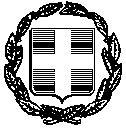 Σχολικό Έτος : 2019-20Άνω Βιάννος : 4-2-20	Αριθ. Πρωτ. :10.ΕΛΛΗΝΙΚΗ ΔΗΜΟΚΡΑΤΙΑΥΠΟΥΡΓΕΙΟ ΠΑΙΔΕΙΑΣ & ΘΡΗΣΚΕΥΜΑΤΩΝ.ΠΕΡΙΦΕΡΕΙΑΚΗ Δ/ΝΣΗ Π. & Δ. ΕΚΠ/ΣΗΣΚΡΗΤΗΣΔ/ΝΣΗ Δ/ΘΜΙΑΣ ΕΚΠ/ΣΗΣ Ν.ΗΡΑΚΛΕΙΟΥΓΕΝΙΚΟ ΛΥΚΕΙΟ BIANNOYΕΛΛΗΝΙΚΗ ΔΗΜΟΚΡΑΤΙΑΥΠΟΥΡΓΕΙΟ ΠΑΙΔΕΙΑΣ & ΘΡΗΣΚΕΥΜΑΤΩΝ.ΠΕΡΙΦΕΡΕΙΑΚΗ Δ/ΝΣΗ Π. & Δ. ΕΚΠ/ΣΗΣΚΡΗΤΗΣΔ/ΝΣΗ Δ/ΘΜΙΑΣ ΕΚΠ/ΣΗΣ Ν.ΗΡΑΚΛΕΙΟΥΓΕΝΙΚΟ ΛΥΚΕΙΟ BIANNOYΣχολικό Έτος : 2019-20Άνω Βιάννος : 4-2-20	Αριθ. Πρωτ. :10.Ταχ. Δ/νση: Άνω Βιάννος, ΤΚ 70004 ΠΡΟΣ:Δ/νση  Δ/Θμιας Εκπ/σης Ν. ΗρακλείουΠΡΟΣ:Δ/νση  Δ/Θμιας Εκπ/σης Ν. ΗρακλείουΠληροφορiεςΣούκουλη Γεωργία.Τηλέφωνο : (28950) 22277Fax: (28950) 22277e - mail: mail@lyk-viann.ira.sch.gr